Freie Termine 2021Freie Termine 2021Freie Termine 2021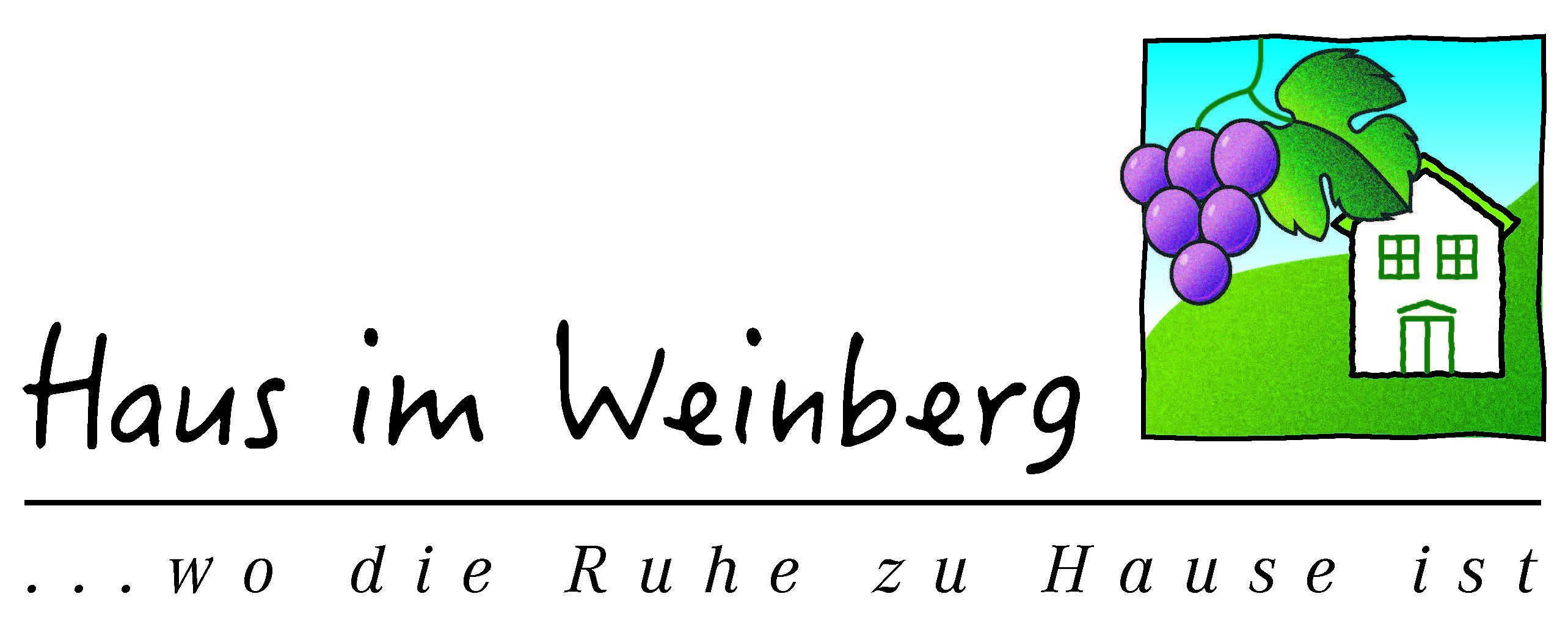 Haus Ida12. – 15. April23. April – 6. Mai9. – 17. Mai29. Mai – 4. Juni25. Juni – 19. Juli21. Aug. – 3.Sept5. Sept. – 10. Sept.Haus Lea16. April – 3. Mai15. Mai –19. Mai23. Mai – 28. Mai6. Juni –18. Juni20. Juni – 9. Juli30. Juli – 3. Sept.Haus Jolanda12. April – 14. Mai24. Mai – 18. Juni20. Juni – 17. Juli20. Juni – 10. August16. August – 4. Sept.Ab 6. Sept.